-1-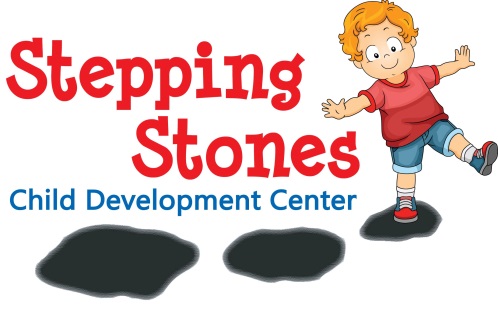 Date of Hire: ___________________________   
Date of Separation: ______________________Position: _______________________________EMPLOYMENT APPLICATIONPosition Applied For: ______________________        Date Available: _________________________Full or Part Time:       ______________________        Desired Salary: ________________________PERSONALName: ___________________________________________________________________________LAST                                                                      FIRST                                                                       MIDDLEAddress: ________________________________________    Home Phone: ___________________                                                            Street               ________________________________________    Cell Phone: _____________________                               City                                               State                         ZipAre you 18 years or older?  Yes ______  No ______      If no, please state age: _________________Do you have any medical condition(s) which may interfere with fulfilling the responsibilities of the position for which you are applying?  Yes __________    No _________If so, please explain:________________________________________________________________________________________________________________________________________________________________________________________________________________________________________________Have you ever been convicted of a felony, misdemeanor offense, barrier crime or been subject of a founded Child Protective Service complaint? Do you have any pending charges at this time?    Yes _____     No _____     If yes, please explain & give dates   ______________________________________________________________________________________________________Employment requires Criminal Background Clearances.  Is this acceptable to you?Yes ______     No ______In case of emergency, please notify: ________________________________________________________________________________Name________________________________________________________________________________Address (City, State, Zip)________________________________                               _________________________________                            Phone                                                                                                                                 Relationship-2-DISCLOSURE:  Before driving a vehicle to transport children, I realize that I am required to disclose any moving traffic violations that occurred five years prior to or during employment or assignment as a driver.____________________________________________           _____________________________________                                      SIGNATURE                                                                         DATE EDUCATION AND TRAINING:Name and location of High School: ______________________________________________          Highest grade completed: _______________    Date of graduation or GED: ______________Name and location of College / University: _________________________________________          Dates attended: _______________________    Number of years completed: ______________          Degree(s) earned: ____________________________________________________________3.  Additional training or certification that would be helpful in evaluating your application: ________________________________________________________________________________________________________________________________________________________________________________________________________________________________________________________________________________________________________________________________________________________________________________________________________________________________________________________________________________________________________________________________________________________________________________-3-EXPERIENCE:Begin with the current or most recent employment (including military experience).  Use back of paper if necessary.1.  Position: _____________________________	Dates: From ____________ To ____________       Employer: ____________________________        Full Time __________   Part Time __________     Address: _____________________________       Job Duties: ____________________________                    _____________________________        _____________________________________     Phone:    _____________________________       ______________________________________     Immediate supervisor: ___________________      Reason for leaving: ______________________     Salary: From ____________   To __________       ______________________________________     May we contact your present employer? ______________________________________________2.  Position: _____________________________	Dates: From ____________ To ____________       Employer: ____________________________        Full Time __________   Part Time __________     Address: _____________________________       Job Duties: ____________________________                    _____________________________        _____________________________________     Phone:    _____________________________       ______________________________________     Immediate supervisor: ___________________      Reason for leaving: ______________________     Salary: From ____________   To __________       ______________________________________     May we contact your present employer? ______________________________________________3.  Position: _____________________________	Dates: From ____________ To ____________       Employer: ____________________________        Full Time __________   Part Time __________     Address: _____________________________       Job Duties: ____________________________                    _____________________________        _____________________________________     Phone:    _____________________________       ______________________________________     Immediate supervisor: ___________________      Reason for leaving: ______________________     Salary: From ____________   To __________       ______________________________________     May we contact your present employer? ______________________________________________4.  Position: _____________________________	Dates: From ____________ To ____________       Employer: ____________________________        Full Time __________   Part Time __________     Address: _____________________________       Job Duties: ____________________________                    _____________________________        _____________________________________     Phone:    _____________________________       ______________________________________     Immediate supervisor: ___________________      Reason for leaving: ______________________     Salary: From ____________   To __________       ______________________________________     May we contact your present employer? ______________________________________________-4-Please describe any volunteer work or other experience related to child care: ________________________________________________________________________________________________________________________________________________________________________________________________________________________________________________________________________________________________________________________________________________________________________________________________________________REFERENCES:1.  Name: _____________________________	    Title: __________ Relationship: _______________     Company: __________________________      Phone: (W) _______________________________     Address: ___________________________                   (H) _______________________________2.  Name: _____________________________	    Title: __________ Relationship: _______________     Company: __________________________      Phone: (W) _______________________________     Address: ___________________________                   (H) _______________________________3.  Name: _____________________________	    Title: __________ Relationship: _______________     Company: __________________________      Phone: (W) _______________________________     Address: ___________________________                   (H) _______________________________I understand that I will be required to submit written information to demonstrate that I possess the education, orientation training, staff development, certification, and experience required by the job position.I hereby certify that the information given in this application is true and complete to the best of my knowledge._____________________________________                         _______________________________                            Signature                                                                                   DateI understand that Stepping Stones Child Development Center has a “No Drug Use” Policy.  Stepping Stones will administer periodic drug testing as a condition of employment. Termination may result with a positive drug test.  ____________________________________________         ______________________________________                                   SIGNATURE                                                                                                       DATE    